Ονοματεπώνυμο:……………………………………………………………………                                    Τάξη: Α2                                Επαναληπτικό φυλλάδιο  Γλώσσας                                      Γράφω τι βλέπω :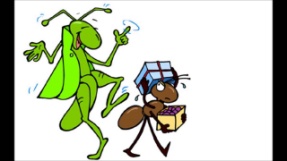 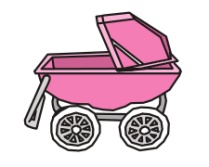 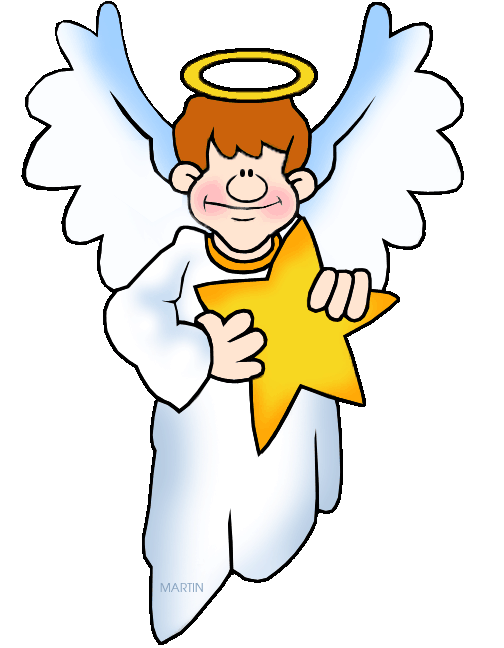 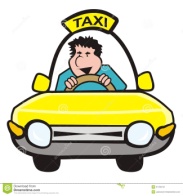 ____________________       ____________________         ________________________       ______________________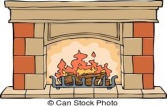 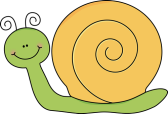 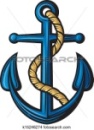 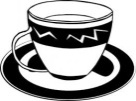 ___________________        ________________________      _____________________       ________________________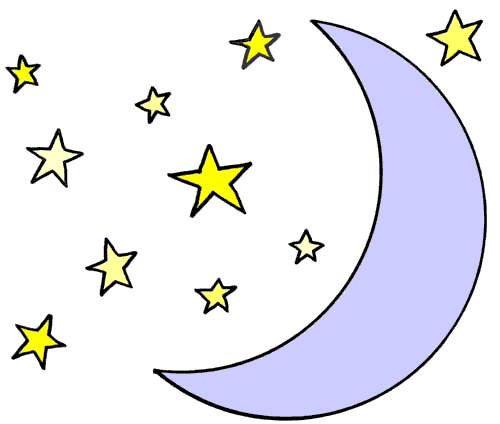 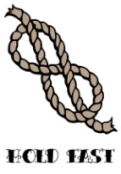 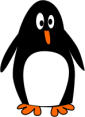 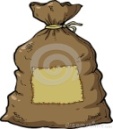 ___________________      ________________________      _______________________        ________________________Συμπληρώνω τις προτάσεις με λέξεις που ταιριάζουν:Οι     γέροι    κρατούν      μ________________ .Σβήνουμε     τον     πίνακα    με    το    σ__________________ .Τη    νύχτα     φέγγει      στον    ουρανό      το    φ________________.Ο     μουσακάς    θέλει    πολλές   μ___________________ .Το     καλοκαίρι     ακούμε      στην   εξοχή    τα    τζ____________.Το     μπαλκόνι     μας   έχει    ψηλά    κ_______________ .Ο    παππούς   και    η   γιαγιά    με   έχουν    ε______________ .Η    μαμά    κρατάει    στην    α________________      της    το    μωρό .Τον     χειμώνα     ανάβουμε    το    _____________ .Η     τριανταφυλλιά    έχει     πολλά     α_______________ .Διαβάζω και γράφω   γγ    ή    γκ :σφί____ω           παρά____α         α____ίζω          στρο____υλός           σφου_____άρι     α_____ούρι           _____αράζ           Βα____έλης         Καρα____ιόζης         ____ρίζο         Διαβάζω και γράφω   τζ    ή    τσ :_____άντες        _____άμια        _____ένη        ____ολιάς      κα_____ίκες        καφε_____ήςκου____ό          παστί____ιο      βούρ____α      μπογια____ής       τζα____ίκι        ____άιΣυμπληρώνω ό,τι   λείπει:Διαβάζω τις ερωτήσεις και απαντώ ολοκληρωμένα: Πού    βρήκε     ο    Μολύβιος   το   κλειδί;___________________________________________________________________________________________     ___________________________________________________________________________________________Τι    έφτιαξαν    τα    παιδιά    στο    χιόνι;    _____________________________________________________________________________________________                    _____________________________________________________________________________________________Τι    είχε   πάνω   του   ο    Μολύβιος;_______________________________________________________________________________________________________________________________________________________________________________________Τι    είχε πάνω    της      η   ταμπέλα;  ________________________________________________________________________________________
________________________________________________________________________________________το       αγγούρ__   ____    κατσαρίδεςεγώ    ακουμπ________    μέλισσες               εγώ     τσιμπ___το    τζιτζίκ___εγώ    κεντ________    τσίχλεςεσύ    πλέκ____ς____    ταξιτζήδες___   Τζένητο    εγγόν___εσύ    αγγίζ____ςεσύ    σφίγγ____ςτο   κατσαβίδ______    πετσέτες